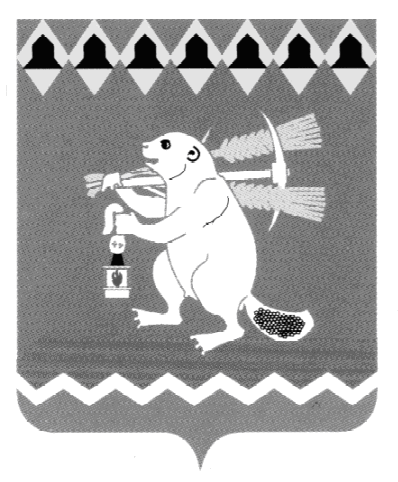 КОМИТЕТ ПО УПРАВЛЕНИЮ МУНИЦИПАЛЬНЫМ ИМУЩЕСТВОМ АРТЕМОВСКОГО ГОРОДСКОГО ОКРУГА Распоряжениеот 29 января 2020 года							                            № 32Об утверждении перечня объектов муниципального имущества Артемовского городского округа, в отношении которых планируется заключение концессионного соглашенияВ соответствии со статьями 16, 51 Федерального закона Российской Федерации от 06 октября 2003 года № 131-ФЗ «Об общих принципах организации местного самоуправления в Российской Федерации», частью 3 статьи 4 Федерального закона Российской Федерации от 21 июля 2005 года № 115-ФЗ «О концессионных соглашениях», руководствуясь статьей 31 Устава Артемовского городского округа, в целях привлечения инвестиций в экономику Артемовского городского округа, обеспечения эффективности использования муниципального имуществаУтвердить перечень объектов муниципального имущества Артемовского городского округа, в отношении которых планируется заключение концессионного соглашения (Приложение).Опубликовать перечень объектов муниципального имущества Артемовского городского округа, в отношении которых планируется заключение концессионного соглашения, на официальном сайте Российской Федерации для размещения информации о проведении торгов http://torgi.gov.ru, официальных сайтах Артемовского городского округа, Комитета по управлению муниципальном имуществом Артемовского городского округа в информационно-телекоммуникационной сети «Интернет».Контроль исполнения настоящего распоряжения оставляю за собой.Председатель                                                                                               В.А. Юсупова                                                      Приложение к распоряжению                                                  Комитета по управлению                                                          муниципальным имуществом                                                               Артемовского городского округа                                                       от 29 января 2020 года № 32Перечень объектов муниципального имущества Артемовского городского округа, в отношении которых планируется заключение концессионного соглашения№Наименование объекта права, наименование оборудованияОсновные технические характеристики (диаметр, мм; тип прокладки; износ, мощность)Местонахождение (адрес)Местонахождение (адрес)1.Сложная вещь в составе:1.1.Водопроводная сеть назначение: производственное, литер 1Протяженность: 51793,0 м, трубы чугунные, стальныеРоссия, Свердловская область, Артемовский район, поселок БуланашРоссия, Свердловская область, Артемовский район, поселок Буланаш1.2.Сооружение основного назначения - иловая площадка (в количестве 2-х штук), Литер:4.площадь 596,2 кв.мРоссия, Свердловская область, Артемовский район, поселок БуланашРоссия, Свердловская область, Артемовский район, поселок Буланаш1.3.Нежилое помещение №1 (артезианская скважина №25), Литер: 1площадь 32,4 кв.м.Россия, Свердловская область, Артемовский район, поселок БуланашРоссия, Свердловская область, Артемовский район, поселок Буланаш1.4.Здание нежилого назначения (насосная станция II подъема) с пристроенными входами и сооружением -отстойником насосной станции II подъема; Литер: 5, 5а, 56.площадь 140 кв.м.Россия, Свердловская область, Артемовский район, поселок БуланашРоссия, Свердловская область, Артемовский район, поселок Буланаш1.5.Сооружение основного назначения - забор станции обезжелезивания; Литер: 8Протяженность 315м.Протяженность 315м.Россия, Свердловская область, Артемовский район, поселок Буланаш1.6.Здание нежилого назначения (котельная), с пристроенной дымовой трубой. Литер 1А, 1а.Площадь 80,5 кв.м.Площадь 3,0 кв.м.Россия, Свердловская область, Артемовский район, поселок БуланашРоссия, Свердловская область, Артемовский район, поселок Буланаш1.7.Нежилое помещение №2 (насосная станция 3-й подъем). Литер: 3Площадь 103,9 кв.м, Россия, Свердловская область, Артемовский район, поселок БуланашРоссия, Свердловская область, Артемовский район, поселок Буланаш1.8.Нежилое помещение №1 (насосная станция), Литер :3площадь 57,8 кв.мРоссия, Свердловская область, Артемовский район, поселок БуланашРоссия, Свердловская область, Артемовский район, поселок Буланаш1.9.Здание нежилого назначения (станция обезжелезивания воды II подъема) с теплым пристроем. Литер 2А, 2Б.площадь 572,1 кв.м, Россия, Свердловская область, Артемовский район, поселок БуланашРоссия, Свердловская область, Артемовский район, поселок БуланашАртезианские скважины №№ 8,24,26,27,28. Назначение: коммунально-бытовое, Литер: 2, 3, 4,5, 6глубина - 100,0 м; Россия, Свердловская область, Артемовский район, поселок БуланашРоссия, Свердловская область, Артемовский район, поселок БуланашЗдание нежилого назначения (насосная станция 24 скважины), назначение:нежилое здание. Литер:1. Этажность:1.площадь: общая 18,6 кв.мРоссия, Свердловская область, Артемовский район, поселок БуланашРоссия, Свердловская область, Артемовский район, поселок БуланашВодопроводная сеть (от стены дома № 6 по ул. Механическая до ВК № 243 по ул. Механическая, 6)протяженность - 16,0 м.Россия, Свердловская обл., Артемовский район, п. БуланашРоссия, Свердловская обл., Артемовский район, п. Буланашводопроводныесети42,0Свердловская область, Артемовский район, поселок Буланаш, водопроводная сеть, расположенная от стены дома № 15 по улице Максима Горького до ВК № 204 по ул. М. Горького, 15Свердловская область, Артемовский район, поселок Буланаш, водопроводная сеть, расположенная от стены дома № 15 по улице Максима Горького до ВК № 204 по ул. М. Горького, 15водопроводныесети22,0Свердловская область, Артемовский район, поселок Буланаш, водопроводная сеть, расположенная от стены дома № 18 по улице Максима Горького до ВК № 124 по ул. М. Горького, 18Свердловская область, Артемовский район, поселок Буланаш, водопроводная сеть, расположенная от стены дома № 18 по улице Максима Горького до ВК № 124 по ул. М. Горького, 18водопроводныесети42,00Свердловская область, р-н Артемовский, п. Буланаш, водопроводная сеть, расположенная от стены дома № 16 по улице Максима Горького до ВК №179 по ул. М. Горького, 16Свердловская область, р-н Артемовский, п. Буланаш, водопроводная сеть, расположенная от стены дома № 16 по улице Максима Горького до ВК №179 по ул. М. Горького, 16водопроводныесети46,00Свердловская область, Артемовский район, поселок Буланаш, водопроводная сеть, расположенная от стены дома № 19 по улице Максима Горького до ВК № 179 по ул. М. Горького, 19Свердловская область, Артемовский район, поселок Буланаш, водопроводная сеть, расположенная от стены дома № 19 по улице Максима Горького до ВК № 179 по ул. М. Горького, 19водопроводныесети46,0Свердловская область, р-н Артемовский, п. Буланаш, водопроводная сеть, расположенная от стены дома № 17 по улице Максима Горького до ВК № 204 по ул. М. Горького, 17Свердловская область, р-н Артемовский, п. Буланаш, водопроводная сеть, расположенная от стены дома № 17 по улице Максима Горького до ВК № 204 по ул. М. Горького, 17водопроводныесети6,0Свердловская область, р-н Артемовский, п. Буланаш, водопроводная сеть, расположенная от стены дома № 16а по улице Максима Горького до ВК № 178а по ул. М. Горького, 16аСвердловская область, р-н Артемовский, п. Буланаш, водопроводная сеть, расположенная от стены дома № 16а по улице Максима Горького до ВК № 178а по ул. М. Горького, 16аводопроводныесети 24,0Свердловская область, Артемовский район, поселок Буланаш, водопроводная сеть, расположенная от стены дома № 20 по улице Максима Горького до ВК № 124 по ул. М. Горького, 20Свердловская область, Артемовский район, поселок Буланаш, водопроводная сеть, расположенная от стены дома № 20 по улице Максима Горького до ВК № 124 по ул. М. Горького, 20водопроводныесети25,0Свердловская область, Артемовский район, поселок Буланаш, водопроводная сеть, расположенная от стены дома № 9 по улице Максима Горького до ВК № 207 по ул. М. Горького, 9Свердловская область, Артемовский район, поселок Буланаш, водопроводная сеть, расположенная от стены дома № 9 по улице Максима Горького до ВК № 207 по ул. М. Горького, 9водопроводныесети35,0Свердловская область, Артемовский район, поселок Буланаш, водопроводная сеть, расположенная от стены дома № 22 по улице М. Горького до ВК №121 по ул. М.Горького, 22Свердловская область, Артемовский район, поселок Буланаш, водопроводная сеть, расположенная от стены дома № 22 по улице М. Горького до ВК №121 по ул. М.Горького, 22водопроводныесети10,0Свердловская область, Артемовский район, поселок Буланаш, водопроводная сеть, расположенная от стены дома № 3 по улице Комсомольская до ВК№ 313 по ул. Комсомольская, 3Свердловская область, Артемовский район, поселок Буланаш, водопроводная сеть, расположенная от стены дома № 3 по улице Комсомольская до ВК№ 313 по ул. Комсомольская, 3водопроводныесети11,00Свердловская область, Артемовский район, поселок Буланаш, водопроводная сеть, расположенная от стены дома № 2а по улице Комсомольская до ВК № 345а по ул. Комсомольская, 2аСвердловская область, Артемовский район, поселок Буланаш, водопроводная сеть, расположенная от стены дома № 2а по улице Комсомольская до ВК № 345а по ул. Комсомольская, 2аводопроводныесети9,00Свердловская область, Артемовский район, поселок Буланаш, водопроводная сеть, расположенная от стены дома № 2 по улице Комсомольская до ВК № 345а по ул. Комсомольская, 2Свердловская область, Артемовский район, поселок Буланаш, водопроводная сеть, расположенная от стены дома № 2 по улице Комсомольская до ВК № 345а по ул. Комсомольская, 2водопроводныесети10,0Свердловская область, р-н Артемовский, п. Буланаш, водопроводная сеть, расположенная от стены дома № 1 по улице Комсомольская доВК № 313 по ул. Комсомольская, 1Свердловская область, р-н Артемовский, п. Буланаш, водопроводная сеть, расположенная от стены дома № 1 по улице Комсомольская доВК № 313 по ул. Комсомольская, 1водопроводныесети10,0Свердловская область, Артемовский район, поселок Буланаш, водопроводная сеть, расположенная от стены дома № 13 по улице Комсомольская до ВК № 286 по ул. Комсомольская, 13Свердловская область, Артемовский район, поселок Буланаш, водопроводная сеть, расположенная от стены дома № 13 по улице Комсомольская до ВК № 286 по ул. Комсомольская, 13водопроводныесети120,0Свердловская область, Артемовский район, поселок Буланаш, водопроводная сеть, расположенная от стены дома № 28 по улице М. Горького до ВК № 139 по ул. М.Г орького, 28Свердловская область, Артемовский район, поселок Буланаш, водопроводная сеть, расположенная от стены дома № 28 по улице М. Горького до ВК № 139 по ул. М.Г орького, 28водопроводныесети36,0Свердловская область, р-н Артемовский, п. Буланаш, водопроводная сеть, расположенная от стены дома № 23 по улице М. Горького до ВК № 124 по ул. М. Горького, 23Свердловская область, р-н Артемовский, п. Буланаш, водопроводная сеть, расположенная от стены дома № 23 по улице М. Горького до ВК № 124 по ул. М. Горького, 23водопроводныесети59,0Свердловская область, Артемовский район, поселок Буланаш, водопроводная сеть, расположенная от стены дома № 26 по улице М. Горького до ВК № 115 по ул. М.Г орького, 26,Свердловская область, Артемовский район, поселок Буланаш, водопроводная сеть, расположенная от стены дома № 26 по улице М. Горького до ВК № 115 по ул. М.Г орького, 26,водопроводныесети46,0Свердловская область, р-н Артемовский, п. Буланаш, водопроводная сеть, расположенная от стены дома № 24 по улице М. Горького до ВК № 115 по ул. М.Г орького, 24Свердловская область, р-н Артемовский, п. Буланаш, водопроводная сеть, расположенная от стены дома № 24 по улице М. Горького до ВК № 115 по ул. М.Г орького, 24водопроводныесети95,0Свердловская область, р-н Артемовский, п. Буланаш, водопроводная сеть, расположенная от стены дома (Профилакторий) № 33а по ул. М. Горького до ВК №114 по ул. М.Горького, 33Свердловская область, р-н Артемовский, п. Буланаш, водопроводная сеть, расположенная от стены дома (Профилакторий) № 33а по ул. М. Горького до ВК №114 по ул. М.Горького, 33водопроводныесети21,0Свердловская область, Артемовский район, поселок Буланаш, водопроводная сеть, расположенная от стены дома № 29 по улице М. Горького до ВК № 120 по ул. М.Горького, 29Свердловская область, Артемовский район, поселок Буланаш, водопроводная сеть, расположенная от стены дома № 29 по улице М. Горького до ВК № 120 по ул. М.Горького, 29водопроводныесети36,0Свердловская область, р-н Артемовский, п. Буланаш, водопроводная сеть, расположенная от стены дома № 25 по улице М. Горького до ВК № 124 по ул. М. Горького, 25Свердловская область, р-н Артемовский, п. Буланаш, водопроводная сеть, расположенная от стены дома № 25 по улице М. Горького до ВК № 124 по ул. М. Горького, 25водопроводныесети23,0Свердловская область, р-н Артемовский, п. Буланаш, водопроводная сеть, расположенная от стены дома № 33 по улице М. Горького до ВК № 115 по ул. М. Горького, 33Свердловская область, р-н Артемовский, п. Буланаш, водопроводная сеть, расположенная от стены дома № 33 по улице М. Горького до ВК № 115 по ул. М. Горького, 33водопроводныесети7,0Свердловская область, Артемовский район, поселок Буланаш, водопроводная сеть, расположенная от стены дома № 12 по улице Комсомольская до ВК № 264 по ул. Комсомольская, 12Свердловская область, Артемовский район, поселок Буланаш, водопроводная сеть, расположенная от стены дома № 12 по улице Комсомольская до ВК № 264 по ул. Комсомольская, 12водопроводныесети16,0Свердловская область, Артемовский район, поселок Буланаш, водопроводная сеть, расположенная от стены дома № 11 по улице Комсомольская до ВК № 286 по ул. Комсомольская, 11Свердловская область, Артемовский район, поселок Буланаш, водопроводная сеть, расположенная от стены дома № 11 по улице Комсомольская до ВК № 286 по ул. Комсомольская, 11водопроводныесети9,0Россия, Свердловская область, Артемовский район, п.Буланаш, водопроводная сеть, расположенная от стены дома № 1 по улице М. Горького до ВК №300 по ул. М. Горького, 1Россия, Свердловская область, Артемовский район, п.Буланаш, водопроводная сеть, расположенная от стены дома № 1 по улице М. Горького до ВК №300 по ул. М. Горького, 1водопроводныесети60,0Свердловская область, Артемовский район, поселок Буланаш, водопроводная сеть, расположенная от стены дома № 4 по улице М. Горького до ВК № 206 по ул. М.Горького, 4Свердловская область, Артемовский район, поселок Буланаш, водопроводная сеть, расположенная от стены дома № 4 по улице М. Горького до ВК № 206 по ул. М.Горького, 4водопроводныесети15,0Свердловская область, Артемовский район, поселок Буланаш, водопроводная сеть, расположенная от стены дома (Поликлиника) № За по ул. М. Горького до ВК №301 по ул. М. Горького, ЗаСвердловская область, Артемовский район, поселок Буланаш, водопроводная сеть, расположенная от стены дома (Поликлиника) № За по ул. М. Горького до ВК №301 по ул. М. Горького, Заводопроводныесети20,0Свердловская область, Артемовский район, поселок Буланаш, водопроводная сеть, расположенная от стены дома № 2 по улице М. Горького до ВК № 302 по ул. М.Горького, 2Свердловская область, Артемовский район, поселок Буланаш, водопроводная сеть, расположенная от стены дома № 2 по улице М. Горького до ВК № 302 по ул. М.Горького, 2водопроводныесети16,0Свердловская область, Артемовский район, поселок Буланаш, водопроводная сеть, расположенная от стены дома № 3 по улице М. Горького до ВК № 299 по ул. М.Горького, 3Свердловская область, Артемовский район, поселок Буланаш, водопроводная сеть, расположенная от стены дома № 3 по улице М. Горького до ВК № 299 по ул. М.Горького, 3водопроводныесети25,0Свердловская область, Артемовский район, поселок Буланаш, водопроводная сеть, расположенная от стены дома № 32 по улице Кутузова до ВК № 381 по ул. Кутузова, 32Свердловская область, Артемовский район, поселок Буланаш, водопроводная сеть, расположенная от стены дома № 32 по улице Кутузова до ВК № 381 по ул. Кутузова, 32водопроводныесети8,0Свердловская область, Артемовский район, поселок Буланаш, водопроводная сеть, расположенная от стены дома № 33 по улице Кутузова до ВК № 377 по ул. Кутузова, 33Свердловская область, Артемовский район, поселок Буланаш, водопроводная сеть, расположенная от стены дома № 33 по улице Кутузова до ВК № 377 по ул. Кутузова, 33водопроводныесети46,0Свердловская область, Артемовский район, поселок Буланаш, водопроводная сеть, расположенная от стены дома № 21 по улице М. Горького до ВК № 179 по ул. М.Горького, 21Свердловская область, Артемовский район, поселок Буланаш, водопроводная сеть, расположенная от стены дома № 21 по улице М. Горького до ВК № 179 по ул. М.Горького, 21водопроводныесети10,0Свердловская область, Артемовский район, поселок Буланаш, водопроводная сеть, расположенная от стены дома № 4а по улице Комсомольская до ВК № 345 по ул. Комсомольская, 4аСвердловская область, Артемовский район, поселок Буланаш, водопроводная сеть, расположенная от стены дома № 4а по улице Комсомольская до ВК № 345 по ул. Комсомольская, 4аводопроводныесети50,0Свердловская область, Артемовский район, поселок Буланаш, водопроводная сеть, расположенная от стены дома (ОВП №3 (29а)) №31 по ул. М. Горького до ВК № 119 по ул. М. Горького, 31Свердловская область, Артемовский район, поселок Буланаш, водопроводная сеть, расположенная от стены дома (ОВП №3 (29а)) №31 по ул. М. Горького до ВК № 119 по ул. М. Горького, 31водопроводныесети11,0Свердловская область, Артемовский район, поселок Буланаш, водопроводная сеть, расположенная от стены дома № 4 по ул. Комсомольская до ВК № 345 по ул. Комсомольская, 4Свердловская область, Артемовский район, поселок Буланаш, водопроводная сеть, расположенная от стены дома № 4 по ул. Комсомольская до ВК № 345 по ул. Комсомольская, 4водопроводныесети19,0Свердловская область, Артемовский район, поселок Буланаш, водопроводная сеть, расположенная от стены дома №27 по улице Кутузова до ВК №374 по ул. Кутузова, 27Свердловская область, Артемовский район, поселок Буланаш, водопроводная сеть, расположенная от стены дома №27 по улице Кутузова до ВК №374 по ул. Кутузова, 27водопроводныесети30,0Свердловская область, Артемовский район, поселок Буланаш, водопроводная сеть, расположенная от стены дома №21 по улице Кутузова до ВК №353 по ул. Кутузова, 21Свердловская область, Артемовский район, поселок Буланаш, водопроводная сеть, расположенная от стены дома №21 по улице Кутузова до ВК №353 по ул. Кутузова, 21водопроводныесети9,0Свердловская область, р-н Артемовский, п. Буланаш, водопроводная сеть, расположенная от стены дома №1 по улице Механическая до ВК №238 по ул. Механическая, 1Свердловская область, р-н Артемовский, п. Буланаш, водопроводная сеть, расположенная от стены дома №1 по улице Механическая до ВК №238 по ул. Механическая, 1водопроводныесети8,0Свердловская область, Артемовский район, поселок Буланаш, водопроводная сеть, расположенная от стены дома №21 по улице Механическая до ВК №379 по ул. Механическая, 20Свердловская область, Артемовский район, поселок Буланаш, водопроводная сеть, расположенная от стены дома №21 по улице Механическая до ВК №379 по ул. Механическая, 20водопроводныесети7,0Свердловская область, р-н Артемовский, п. Буланаш, водопроводная сеть, расположенная от стены дома №25 по уличе Кутузова до ВК №357б по ул. Кутузова, 25Свердловская область, р-н Артемовский, п. Буланаш, водопроводная сеть, расположенная от стены дома №25 по уличе Кутузова до ВК №357б по ул. Кутузова, 25водопроводныесети30,0Свердловская область, Артемовский район, поселок Буланаш, водопроводная сеть, расположенная от стены дома №37 по улице Кутузова до ВК №380 по ул. Кутузова, 37Свердловская область, Артемовский район, поселок Буланаш, водопроводная сеть, расположенная от стены дома №37 по улице Кутузова до ВК №380 по ул. Кутузова, 37Водопроводные сети24,0Свердловская область, Артемовский район, поселок Буланаш, водопроводная сеть, расположенная от стены дома №27 по улице Театральная до ВК №312 по ул. Театральная , 27Свердловская область, Артемовский район, поселок Буланаш, водопроводная сеть, расположенная от стены дома №27 по улице Театральная до ВК №312 по ул. Театральная , 27Водопроводные сети15,0Свердловская область, Артемовский район, поселок Буланаш, водопроводная сеть, расположенная от стены дома №6 по улице Театральная до ВК №196 по ул. Театральная, 6Свердловская область, Артемовский район, поселок Буланаш, водопроводная сеть, расположенная от стены дома №6 по улице Театральная до ВК №196 по ул. Театральная, 6Водопроводные сети5,0Свердловская область, Артемовский район, поселок Буланаш, водопроводная сеть, расположенная от стены дома №26 по улице Кутузова до ВК №370 по ул. Кутузова, 26Свердловская область, Артемовский район, поселок Буланаш, водопроводная сеть, расположенная от стены дома №26 по улице Кутузова до ВК №370 по ул. Кутузова, 26Водопроводные сети15,0Свердловская область, р-н Артемовский, п. Буланаш, водопроводная сеть, расположенная от стены дома №7а по улице Театральная до ВК №196 по ул. Театральная, 7аСвердловская область, р-н Артемовский, п. Буланаш, водопроводная сеть, расположенная от стены дома №7а по улице Театральная до ВК №196 по ул. Театральная, 7аВодопроводные сети10,0Свердловская область, р-н Артемовский, п. Буланаш, водопроводная сеть, расположенная от стены дома №1 по улице Театральная до ВК №192 по ул. Театральная, 1Свердловская область, р-н Артемовский, п. Буланаш, водопроводная сеть, расположенная от стены дома №1 по улице Театральная до ВК №192 по ул. Театральная, 1Водопроводные сети15,0Свердловская область, Артемовский район, поселок Буланаш, водопроводная сеть, расположенная от стены дома №5а по улице Театральная до ВК №196 по ул. Театральная, 5аСвердловская область, Артемовский район, поселок Буланаш, водопроводная сеть, расположенная от стены дома №5а по улице Театральная до ВК №196 по ул. Театральная, 5аВодопроводные сети65,0Свердловская область, Артемовский район, поселок Буланаш, водопроводная сеть, расположенная от стены дома №24 по улице Кутузова до ВК №352 по ул. Кутузова, 24Свердловская область, Артемовский район, поселок Буланаш, водопроводная сеть, расположенная от стены дома №24 по улице Кутузова до ВК №352 по ул. Кутузова, 24Водопроводные сети10,0Свердловская область, Артемовский район, поселок Буланаш, водопроводная сеть, расположенная от стены дома №3 по улице Театральная до ВК №195 по ул. Театральная, 3Свердловская область, Артемовский район, поселок Буланаш, водопроводная сеть, расположенная от стены дома №3 по улице Театральная до ВК №195 по ул. Театральная, 3Водопроводные сети7,0Свердловская область, Артемовский район, поселок Буланаш, водопроводная сеть, расположенная от стены дома №28 по улице Кутузова до ВК №381а по ул. Кутузова, 28Свердловская область, Артемовский район, поселок Буланаш, водопроводная сеть, расположенная от стены дома №28 по улице Кутузова до ВК №381а по ул. Кутузова, 28Водопроводные сети10,0Свердловская область, Артемовский район, поселок Буланаш, водопроводная сеть, расположенная от стены дома №30 по улице Кутузова до ВК №381а по ул. Кутузова, 30Свердловская область, Артемовский район, поселок Буланаш, водопроводная сеть, расположенная от стены дома №30 по улице Кутузова до ВК №381а по ул. Кутузова, 30Водопроводные сети20,0Свердловская область, Артемовский район, поселок Буланаш, водопроводная сеть, расположенная от стены дома №31 по улице Кутузова до ВК №372а по ул. Кутузова, 31Свердловская область, Артемовский район, поселок Буланаш, водопроводная сеть, расположенная от стены дома №31 по улице Кутузова до ВК №372а по ул. Кутузова, 31Водопроводные сети7,0Свердловская область, Артемовский район, поселок Буланаш, водопроводная сеть, расположенная от стены дома №29 по улице Кутузова до ВК №373а по ул. Кутузова, 29Свердловская область, Артемовский район, поселок Буланаш, водопроводная сеть, расположенная от стены дома №29 по улице Кутузова до ВК №373а по ул. Кутузова, 29Водопроводные сети9,0Свердловская область, Артемовский район, поселок Буланаш, водопроводная сеть, расположенная от стены дома №22 по улице Механическая до ВК №379 по ул. Механическая, 22Свердловская область, Артемовский район, поселок Буланаш, водопроводная сеть, расположенная от стены дома №22 по улице Механическая до ВК №379 по ул. Механическая, 22Водопроводные сети26,0Свердловская область, Артемовский район, поселок Буланаш, водопроводная сеть, расположенная от стены дома №5 по улице М. Горького до ВК №206 по ул. М. Горького, 5Свердловская область, Артемовский район, поселок Буланаш, водопроводная сеть, расположенная от стены дома №5 по улице М. Горького до ВК №206 по ул. М. Горького, 5Водопроводные сети26,0Свердловская область, Артемовский район, поселок Буланаш, водопроводная сеть, расположенная от стены дома №7 по улице М. Горького до ВК №206 по ул. М. Горького, 7Свердловская область, Артемовский район, поселок Буланаш, водопроводная сеть, расположенная от стены дома №7 по улице М. Горького до ВК №206 по ул. М. Горького, 7Водопроводные сети60,0Свердловская область, Артемовский район, поселок Буланаш, водопроводная сеть, расположенная от стены дома (ЦВР №27) №8 по ул. М. Горького до ВК №203 по ул. М. Горького, 8Свердловская область, Артемовский район, поселок Буланаш, водопроводная сеть, расположенная от стены дома (ЦВР №27) №8 по ул. М. Горького до ВК №203 по ул. М. Горького, 8Водопроводные сети42,0Свердловская область, Артемовский район, поселок Буланаш, водопроводная сеть, расположенная от стены дома №14 по улице М. Горького до ВК №179а по ул. М. Горького, 14Свердловская область, Артемовский район, поселок Буланаш, водопроводная сеть, расположенная от стены дома №14 по улице М. Горького до ВК №179а по ул. М. Горького, 14Водопроводные сети10,0Свердловская область, Артемовский район, поселок Буланаш, водопроводная сеть, расположенная от стены дома№6 по улице М. Горького до ВК №201 по ул. М. Горького, 6Свердловская область, Артемовский район, поселок Буланаш, водопроводная сеть, расположенная от стены дома№6 по улице М. Горького до ВК №201 по ул. М. Горького, 6Водопроводные сети36,0Свердловская область, Артемовский район, поселок Буланаш, водопроводная сеть, расположенная от стены дома №12 по улице М. Горького до ВК №204 по ул. М. Горького, 12Свердловская область, Артемовский район, поселок Буланаш, водопроводная сеть, расположенная от стены дома №12 по улице М. Горького до ВК №204 по ул. М. Горького, 12Водопроводные сети7,0Свердловская область, Артемовский район, поселок Буланаш, водопроводная сеть, расположенная от стены дома №11 по улице М. Горького до ВК №203а по ул. М. Горького, 11Свердловская область, Артемовский район, поселок Буланаш, водопроводная сеть, расположенная от стены дома №11 по улице М. Горького до ВК №203а по ул. М. Горького, 11Водопроводные сети6,0Свердловская область, Артемовский район, поселок Буланаш, водопроводная сеть, расположенная от стены дома №13 по улице М. Горького до ВК 203а по ул. М. Горького, 13Свердловская область, Артемовский район, поселок Буланаш, водопроводная сеть, расположенная от стены дома №13 по улице М. Горького до ВК 203а по ул. М. Горького, 13Водопроводные сети36,0Свердловская область, Артемовский район, поселок Буланаш, водопроводная сеть, расположенная от стены дома №10 по улице М. Горького до ВК №204 по ул. М. Горького, 10Свердловская область, Артемовский район, поселок Буланаш, водопроводная сеть, расположенная от стены дома №10 по улице М. Горького до ВК №204 по ул. М. Горького, 10Водопроводные сети7,0Свердловская область, Артемовский район, поселок Буланаш, водопроводная сеть, расположенная от стены дома №35 по улице Кутузова до ВК №377 по ул. Кутузова, 35Свердловская область, Артемовский район, поселок Буланаш, водопроводная сеть, расположенная от стены дома №35 по улице Кутузова до ВК №377 по ул. Кутузова, 35Водопроводные сети14,0Свердловская область, Артемовский район, поселок Буланаш, водопроводная сеть, расположенная от стены дома (ДОУ д/с №30) №14а по ул. Комсомольская до ВК №74 по ул. Комсомольская, 14аСвердловская область, Артемовский район, поселок Буланаш, водопроводная сеть, расположенная от стены дома (ДОУ д/с №30) №14а по ул. Комсомольская до ВК №74 по ул. Комсомольская, 14аВодопроводные сети30,0Свердловская область, р-н Артемовский, п. Буланаш, водопроводная сеть, расположенная от стены дома (ДОУ д/с №12) №10а по ул. Комсомольская до ВК №126 по ул. Комсомольская, 10аСвердловская область, р-н Артемовский, п. Буланаш, водопроводная сеть, расположенная от стены дома (ДОУ д/с №12) №10а по ул. Комсомольская до ВК №126 по ул. Комсомольская, 10аВодопроводные сети50,0Свердловская область, Артемовский район, поселок Буланаш, водопроводная сеть, расположенная от стены дома (ОУ школа №8) №7 по ул. Комсомольская до ВК №297, 298 по ул. Комсомольская, 7Свердловская область, Артемовский район, поселок Буланаш, водопроводная сеть, расположенная от стены дома (ОУ школа №8) №7 по ул. Комсомольская до ВК №297, 298 по ул. Комсомольская, 7Водопроводные сети35,0Свердловская область, Артемовский район, поселок Буланаш, водопроводная сеть, расположенная от стены дома №8 по улице Комсомольская до ВК №287а по ул. Комсомольская, 8Свердловская область, Артемовский район, поселок Буланаш, водопроводная сеть, расположенная от стены дома №8 по улице Комсомольская до ВК №287а по ул. Комсомольская, 8Водопроводные сети20,0Свердловская область, Артемовский район, поселок Буланаш, водопроводная сеть, расположенная от стены дома №17 по улице Комсомольская до ВК №283 по ул. Комсомольская, 17Свердловская область, Артемовский район, поселок Буланаш, водопроводная сеть, расположенная от стены дома №17 по улице Комсомольская до ВК №283 по ул. Комсомольская, 17Водопроводные сети20,0Свердловская область, Артемовский район, поселок Буланаш, водопроводная сеть, расположенная от стены дома №15 по улице Комсомольская до ВК №283 по ул. Комсомольская,15Свердловская область, Артемовский район, поселок Буланаш, водопроводная сеть, расположенная от стены дома №15 по улице Комсомольская до ВК №283 по ул. Комсомольская,15Водопроводные сети20,0Свердловская область, Артемовский район, поселок Буланаш, водопроводная сеть, расположенная от стены дома №16 по улице Комсомольская до ВК №129 по ул. Комсомольская,16Свердловская область, Артемовский район, поселок Буланаш, водопроводная сеть, расположенная от стены дома №16 по улице Комсомольская до ВК №129 по ул. Комсомольская,16Водопроводные сети11,0Свердловская область, Артемовский район, поселок Буланаш, водопроводная сеть, расположенная от стены дома №19 по улице Комсомольская до ВК №282 по ул. Комсомольская, 19Свердловская область, Артемовский район, поселок Буланаш, водопроводная сеть, расположенная от стены дома №19 по улице Комсомольская до ВК №282 по ул. Комсомольская, 19Водопроводные сети25,0Свердловская область, Артемовский район, поселок Буланаш, водопроводная сеть, расположенная от стены дома №6 по улице Комсомольская до ВК №298а по ул. Комсомольская, 6Свердловская область, Артемовский район, поселок Буланаш, водопроводная сеть, расположенная от стены дома №6 по улице Комсомольская до ВК №298а по ул. Комсомольская, 6Водопроводные сети30,0Свердловская область, р-н Артемовский, п. Буланаш, водопроводная сеть, расположенная от стены дома №10 по улице Комсомольская до ВК №283 по ул. Комсомольская, 10Свердловская область, р-н Артемовский, п. Буланаш, водопроводная сеть, расположенная от стены дома №10 по улице Комсомольская до ВК №283 по ул. Комсомольская, 10Водопроводные сети14,0Свердловская область, Артемовский район, поселок Буланаш, водопроводная сеть, расположенная от стены дома №14 по улице Комсомольская до ВК №131 по ул. Комсомольская, 14Свердловская область, Артемовский район, поселок Буланаш, водопроводная сеть, расположенная от стены дома №14 по улице Комсомольская до ВК №131 по ул. Комсомольская, 14Водопроводные сети30,0Свердловская область, Артемовский район, поселок Буланаш, водопроводная сеть, расположенная от стены дома (ЖС кооператив) №9 по ул. Комсомольская до ВК №287 по ул. Комсомольская, 9Свердловская область, Артемовский район, поселок Буланаш, водопроводная сеть, расположенная от стены дома (ЖС кооператив) №9 по ул. Комсомольская до ВК №287 по ул. Комсомольская, 9Водопроводные сети20,0Свердловская область, Артемовский район, поселок Буланаш, водопроводная сеть, расположенная от стены дома №27 по улице М. Горького до ВК №122 по ул. М. Горького, 27Свердловская область, Артемовский район, поселок Буланаш, водопроводная сеть, расположенная от стены дома №27 по улице М. Горького до ВК №122 по ул. М. Горького, 27